Français 4 : L’echelle pour le débat  la campagne vs. la ville 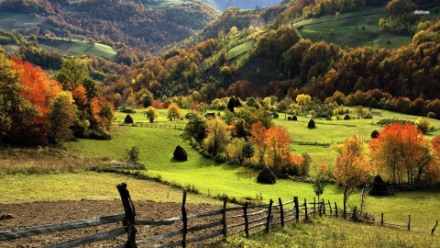 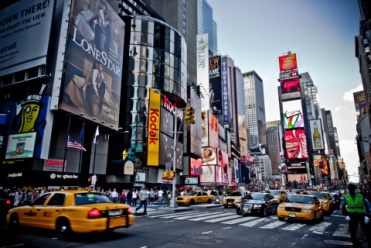 50 pts.30 pts = contributions10 pts. Pour chacune de 3 fois que vous participez complètement, sérieusement, compréhensiblement, et logiquement dans le débat, offrant un argument qui soutient votre équipe20 pts = comparaisons10 pts. Pour chacune de 2 comparaisons que vous employez correctement et logiquement dans le débat (compris dans vos contributions)Exemples :plus…que				plus de				meilleurmoins…que          		moins de				mieuxaussi…que		        		autant de				pireTotal :  50 pts Contribution 1Contribution 2Contribution 3Comparaison 1Comparaison 2Total101010101050